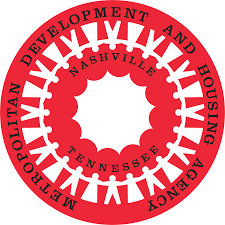 Section 3 Business Concern Certification MDHA – Section 3 Business Concern Certification All fields are required. Business Name   Business Address   Business Owner Name   Contact Name   Email Address   Phone Number   Business Type   Select one of the following three options to qualify as a Section 3 Business Concern. At least 51% of the business is owned and controlled by low or very low-income persons. At least 51% of the business is owned and controlled by current public housing residents or residents who currently live in Section 8 assisted housing. Over 75% of the labor hours performed for the business over a three-month period are performed by Section 3 workers. Business Concern AttestationI confirm that the  above statements are accurate to best of my knowledge and belief. I understand that businesses that knowingly misrepresent themselves as Section 3 Business Concerns and report false information to Metropolitan Development and Housing Agency may have their contracts terminated as default and be barred from ongoing and future considerations for contracting opportunities. I hereby certify, under penalty of law, that the following information is correct to the best of my knowledge.  	I agreeYou agree that your electronic signature has the same validity and effect as your handwritten signature on the document, and that it has the same meaning as your handwritten signature. Electronic Signature   Today’s Date   If you are using another email service other than Outlook, you will need to save the document and email it to the following MDHA staff:Angela Harrell 		aharrell@nashville-mdha.orgTina Meador		tmeador@nashville-mdha.orgLaSheakita Fayne	lfayne@nashville-mdha.org